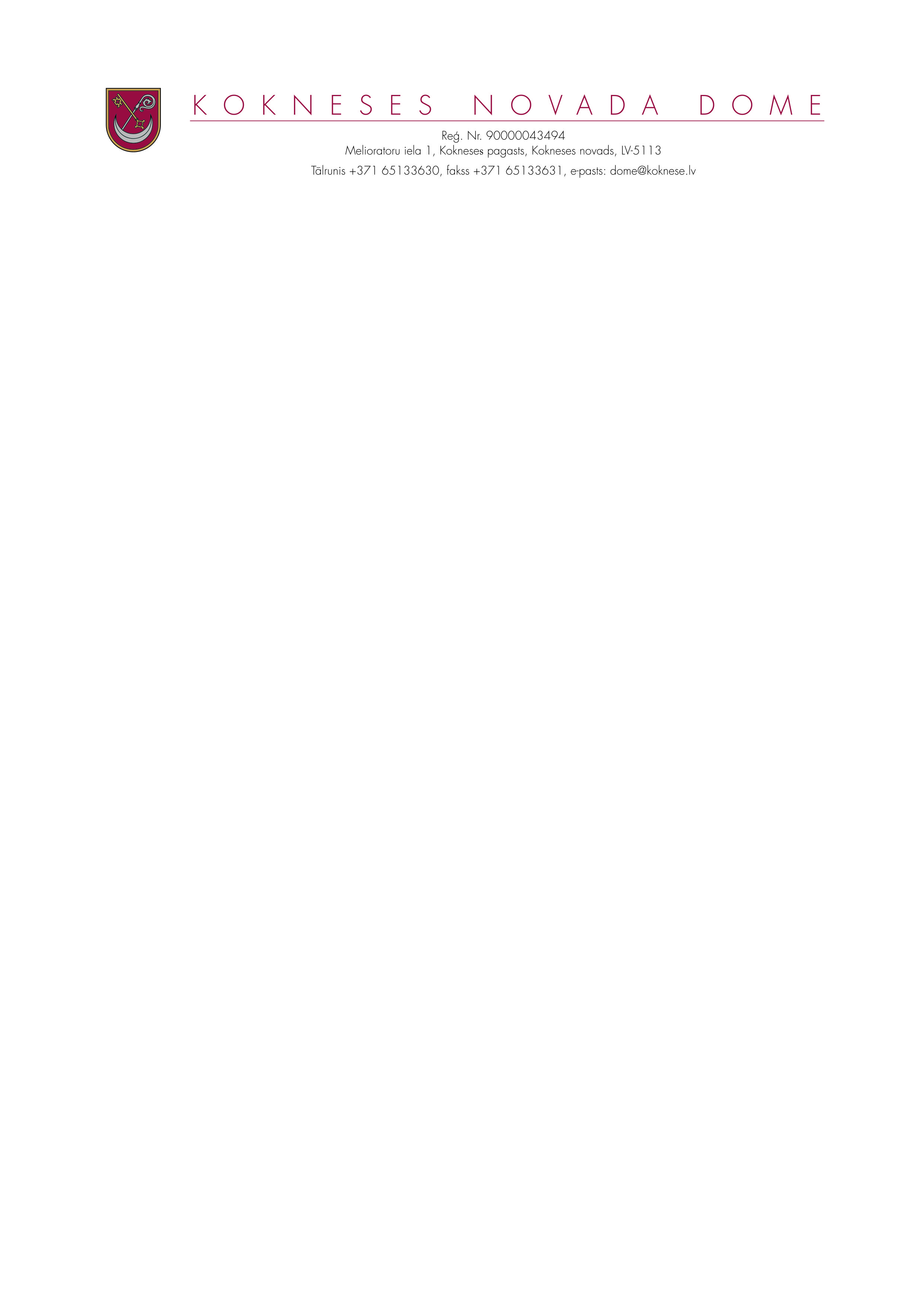 DOMES SĒDES PROTOKOLSKokneses novada Kokneses pagastā2018.gada 27.jūnijā									Nr.7Sēde sasaukta plkst.14.ooSēde tiek atklāta plkst.14.ooSĒDES VADĪTĀJS – domes priekšsēdētājs Dainis VingrisPROTOKOLISTS- domes sekretāre Dzintra KrišāneSĒDĒ PIEDALĀS:Domes deputāti: Ilgonis Grunšteins, Aigars Kalniņš, Dāvis Kalniņš, Pēteris Keišs, Jānis Krūmiņš,  Rihards Krauklis, Henriks Ločmelis, Ivars Māliņš, Jānis Miezītis, Māris Reinbergs, Gita Rūtiņa, Valdis Silovs, Ziedonis VildeAdministrācijas darbinieki:Ilmārs Klaužs – domes izpilddirektorsLigita Kronentāle- domes juriste;Anita Šmite- Tūrisma un sabiedrisko attiecību nodaļas vadītājaRaina Līcīte- Iršu pagasta pārvaldes vadītāja;Ilze Pabērza- Bebru pagasta pārvaldes vadītāja.Uzaicinātās personas:Iveta Bērziņa – Kokneses mūzikas skolas direktoreSĒDĒ NEPIEDALĀS domes deputāti:Edgars Mikāls -darbāSēdes vadītājs atklāj  novada domes kārtējo sēdi un lūdz deputātus nobalsot par sēdes darba kārtību .Atklāti balsojot, PAR- 14 (Ilgonis Grunšteins, Aigars Kalniņš, Dāvis Kalniņš, Pēteris Keišs, Jānis Krūmiņš,  Rihards Krauklis, Henriks Ločmelis, Ivars Māliņš, Jānis Miezītis, Māris Reinbergs, Gita Rūtiņa, Valdis Silovs, Ziedonis Vilde, Dainis Vingris), PRET-nav, ATTURAS- nav, Kokneses novada dome NOLEMJ apstiprināt šādu  2018.gada 27.jūnija domes sēdes darba kārtību:SĒDES DARBA KĀRTĪBA:1.Par elektroenerģijas apgādi Kokneses novadā2.Par medību platību apsaimniekošanu3.Par sabiedriskās kārtības nodrošināšanu novadā4.Par pašvaldības sadarbību ar Valsts policiju5.Par pašvaldības Gada publisko pārskatu6.DAŽĀDI JAUTĀJUMI6.1. Par ceļa izdevumu apmaksu  Kokneses mūzikas skolas pedagogiem6.2. Par pirmsskolas izglītības iestādes “Bitīte”  vadītāju6.3.Par pirmsskolas izglītības iestādes “Gundega” papildus pedagoģiskajām amata likmēm6.4. Par īres maksas palielināšanu6.5.Par Kokneses novada domes Tūrisma un sabiedrisko attiecību nodaļas maksas pakalpojumu cenrāža “Kokneses tūrisma informācijas centrā” apstiprināšanu6.6.Par finanšu līdzekļu piešķiršanu  ēku remontam Iršu pagastā6.7.  Par vieglās automašīnas iegādi Kokneses apvienotajai pašvaldību būvvaldei6.8.Par finansējumu būvprojekta “Ielu apgaismojuma izbūve 1905.gada ielā, Koknesē, Kokneses novadā” izstrādei6.9. Par papildus finansējumu projektam „Kultūrvēsturiskā mantojuma saglabāšana Kokneses novadā” 7.PAR IESNIEGUMU IZSKATĪŠANU7.1. Par nekustamo īpašumu jautājumu risināšanu7.2. Par monumentālo darbu “Sibīrijas Krusti”7.3. Par apkures sistēmas uzlabošanu ģimenes ārstu praksēs Koknesē7.4. Par maksas noteikšanu par papildus darbu Kokneses internātpamatskolā – attīstības centrā7.5. Par grozījumiem  Centralizētās iepirkumu komisijas sastāvā7.6. Par atvaļinājumu domes priekšsēdētājam8.Par Dzīvokļu komisijas sēdē pieņemtajiem lēmumiem9.Par Sociālo jautājumu un veselības aprūpes pastāvīgās komitejas sēde pieņemtajiem lēmumiem10. Par pastāvīgo komiteju sēdēm un domes sēdi jūlija mēnesī1.Par elektroenerģijas apgādi Kokneses novadā_______________________________________________________________________________________________________ ( P.Keišs, I.Klaužs)ZIŅO: Dainis VingrisNoklausījusies informāciju par plānotajiem  darbiem elektroenerģijas nodrošināšanā  Kokneses  novadā, ņemot vērā Finanšu un attīstības pastāvīgās komitejas 20.06.2018. ieteikumu, atklāti balsojot, PAR- 14 (Ilgonis Grunšteins, Aigars Kalniņš, Dāvis Kalniņš, Pēteris Keišs, Jānis Krūmiņš,  Rihards Krauklis, Henriks Ločmelis, Ivars Māliņš, Jānis Miezītis, Māris Reinbergs, Gita Rūtiņa, Valdis Silovs, Ziedonis Vilde, Dainis Vingris), PRET-nav, ATTURAS- nav, Kokneses novada dome NOLEMJ:	1.Pieņemt zināšanai  informāciju par plānotajiem  darbiem elektroenerģijas nodrošināšanā  Kokneses  novadā.2.Par medību platību apsaimniekošanu_______________________________________________________________________________________________________ ZIŅO: Dainis VingrisNoklausījusies  informāciju par medību platību apsaimniekošanu Kokneses novadā, ņemot vērā Finanšu un attīstības pastāvīgās komitejas 20.06.2018. ieteikumu, atklāti balsojot, PAR- 14 (Ilgonis Grunšteins, Aigars Kalniņš, Dāvis Kalniņš, Pēteris Keišs, Jānis Krūmiņš,  Rihards Krauklis, Henriks Ločmelis, Ivars Māliņš, Jānis Miezītis, Māris Reinbergs, Gita Rūtiņa, Valdis Silovs, Ziedonis Vilde, Dainis Vingris), PRET-nav, ATTURAS- nav, Kokneses novada dome NOLEMJ:	1.Pieņemt zināšanai  informāciju par medību platību apsaimniekošanu Kokneses novadā.3.Par sabiedriskās kārtības nodrošināšanu novadā_______________________________________________________________________________________________________ ( J.Miezītis)ZIŅO: Dainis VingrisNoklausījusies   informāciju par sabiedriskās kārtības nodrošināšanu Kokneses novadā, ņemot vērā Finanšu un attīstības pastāvīgās komitejas 20.06.2018. ieteikumu, pamatojoties uz likuma “Par pašvaldībām”  15.panta pirmās daļas 12.punktu, atklāti balsojot, PAR- 14 (Ilgonis Grunšteins, Aigars Kalniņš, Dāvis Kalniņš, Pēteris Keišs, Jānis Krūmiņš,  Rihards Krauklis, Henriks Ločmelis, Ivars Māliņš, Jānis Miezītis, Māris Reinbergs, Gita Rūtiņa, Valdis Silovs, Ziedonis Vilde, Dainis Vingris), PRET-nav, ATTURAS- nav, Kokneses novada dome NOLEMJ:1.Pieņemt zināšanai Pašvaldības policijas  informāciju par sabiedriskās kārtības nodrošināšanu Kokneses novadā.4.Par pašvaldības sadarbību ar Valsts policiju______________________________________________________________________________________________________ ZIŅO: Dainis VingrisKokneses novada dome ir iepazinusies ar  Valsts Policijas informāciju par sadarbību ar Kokneses novada domi un Pašvaldības policiju.	Ņemot vērā iepriekš minēto, Finanšu un Finanšu un attīstības pastāvīgās komitejas 20.06.2018. ieteikumu, pamatojoties uz likuma “Par pašvaldībām”  15.panta pirmās daļas 12.punktu, atklāti balsojot, PAR- 14 (Ilgonis Grunšteins, Aigars Kalniņš, Dāvis Kalniņš, Pēteris Keišs, Jānis Krūmiņš,  Rihards Krauklis, Henriks Ločmelis, Ivars Māliņš, Jānis Miezītis, Māris Reinbergs, Gita Rūtiņa, Valdis Silovs, Ziedonis Vilde, Dainis Vingris), PRET-nav, ATTURAS- nav, Kokneses novada dome NOLEMJ:1.Pieņemt zināšanai informāciju  par pašvaldības  sadarbību ar Valsts policiju.5.Par pašvaldības Gada publisko pārskatu_______________________________________________________________________________________________________ ( D.Kalninš, G.Rūtiņa, V.Silovs)ZIŅO: Dainis VingrisIepazinusies ar sagatavoto  pašvaldības gada publiskā pārskata projektu, noklausījusies domes izpilddirektora Ilmāra Klauža informāciju, ņemot vērā Finanšu un attīstības pastāvīgās komitejas 05.07.2017. ieteikumu, pamatojoties uz likuma „Par pašvaldībām” 21.panta pirmās daļas 2.punktu, 72.pantu,    Ministru kabineta  2010.gada 5.maija noteikumiem Nr. 413 „Noteikumi par gada publiskajiem pārskatiem”,  atklāti balsojot, PAR- 14 (Ilgonis Grunšteins, Aigars Kalniņš, Dāvis Kalniņš, Pēteris Keišs, Jānis Krūmiņš,  Rihards Krauklis, Henriks Ločmelis, Ivars Māliņš, Jānis Miezītis, Māris Reinbergs, Gita Rūtiņa, Valdis Silovs, Ziedonis Vilde, Dainis Vingris), PRET-nav, ATTURAS- nav, Kokneses novada dome NOLEMJ:1.Apstiprināt Kokneses novada domes gada publisko pārskatu par 2017.gadu (pārskats pievienots pielikumā).2. Pamatojoties uz  Likuma par budžetu un finanšu vadību 14.panta trešo daļu,  uzdot novada domes sekretārei Dz.Krišānei:2.1. mēneša laikā pēc sagatavošanas, nodrošināt pārskata  publicēšanu  pašvaldības mājas lapā www.koknese.lv ;2.2.iesniegt pārskatu Vides aizsardzības un reģionālās attīstības ministrijai   publicēšanai mājas lapā www.varam.gov.lv .6.1. Par ceļa izdevumu apmaksu  Kokneses mūzikas skolas pedagogiem_______________________________________________________________________________________________________ ( J.Krūmiņš, G.Rūtiņa, V.Silovs)ZIŅO:  Iveta BērziņaKokneses novada dome  ir iepazinusies  ar Kokneses Mūzikas skolas 2018.gada 24.maija  vēstuli Nr.1-16/39  ar lūgumu  rast iespēju  2018./2019 . mācību gadā apmaksāt ceļa izdevumus Kokneses Mūzikas skolas pedagogiem: K V , R B ..	Ņemot vērā iepriekš minēto,  Kultūras, izglītības, sporta un sabiedrisko lietu pastāvīgās komitejas 18.06.2018. ieteikumu un Finanšu un attīstības pastāvīgās komitejas 20.06.2018. ieteikumu, atklāti balsojot, PAR- 11 (Ilgonis Grunšteins, Aigars Kalniņš, Dāvis Kalniņš, Pēteris Keišs,   Rihards Krauklis, Henriks Ločmelis, Ivars Māliņš, Jānis Miezītis, Māris Reinbergs, Gita Rūtiņa,  Dainis Vingris), PRET- 2( Jānis Krūmiņš, Valdis Silovs) , ATTURAS- 1 ( Ziedonis Vilde) , Kokneses novada dome NOLEMJ:	1.No pašvaldības budžeta apmaksāt ceļa izdevumus 2018./2019. mācību gada laikā Kokneses mūzikas skolas pedagogiem:6.2. Par pirmsskolas izglītības iestādes “Bitīte”  vadītāju_______________________________________________________________________________________________________ ( Ziedonis Vilde)ZIŅO: Dainis VingrisKokneses novada dome ir iepazinusies ar Bebru pagasta pirmsskolas izglītības iestādes “Bitīte” vadītājas  Ilonas Vītolas  2018.gada 16.maija  iesniegumu ar lūgumu izbeigt ar viņu darba tiesiskās attiecības.	Ņemot vērā iepriekš minēto, pamatojoties uz Darba likuma 114.pantu,  2014.gada 19.augusta Minitru kabineta noteikumiem Nr.496  “Kārtība un vērtēšanas nosacījumi  valsts un pašvaldību izglītības iestāžu ( izņemot augstskolas un koledžas) vadītāju  un pašvaldības izglītības pārvalžu vadītāju amatu pretendentu atlasei”, ņemot vērā Kultūras, izglītības, sporta un sabiedrisko lietu  pastāvīgās komitejas 2018.gada 18.jūnija ieteikumu, atklāti balsojot, PAR- 12 (Ilgonis Grunšteins, Aigars Kalniņš, Dāvis Kalniņš, Pēteris Keišs, Jānis Krūmiņš,  Rihards Krauklis, Henriks Ločmelis, Ivars Māliņš, Jānis Miezītis, Māris Reinbergs, Gita Rūtiņa, Dainis Vingris), PRET-nav, ATTURAS- nav, Valdis Silovs un Ziedonis Vilde  balsojumā nepiedalās, Kokneses novada dome NOLEMJ:	1.Ar 2018.gada 13.jūliju  izbeigt darba tiesiskās attiecības ar Kokneses novada domes bebru pagasta pirmsskolas izglītības iestādes “Bitīte” vadītāju Ilonu Vītolu   saskaņā ar DL 114.pantu – Darbinieka un darba devēja vienošanās.	[..]	3. Apstiprināt  Pretendentu atlases konkursa nolikumu uz Kokneses novada Bebru pagasta pirmsskolas izglītības iestādes “Bitīte” vadītāja amatu(  pievienots pielikumā).	4. Apstiprināt pretendentu atlases komisiju  šādā sastāvā:Komisijas  priekšsēdētājs:Ilmārs Klaužs- domes izpilddirektors;Komisijas locekļi:1)Dzintra Krišāne- domes sekretāre;2)Ilze Pabērza- Bebru pagasta pārvaldes vadītāja;3)Inese Saulīte – izglītības darba speciāliste;4)Valdis Silovs – domes deputāts, Kultūras, izglītības, sporta un sabiedrisko lietu pastāvīgās komitejas loceklis5) Ziedonis Vilde – domes deputātsAPSTIPRINĀTS  ar Kokneses novada domes  2018.gada 27. jūnija lēmumu Nr.6.2Pretendentu atlases konkursa nolikums uz Kokneses  novada Bebru pagasta pirmsskolas izglītības iestādes “Bitīte” vadītāja amatuIzdots saskaņā ar likuma „Par pašvaldībām” 21.panta pirmās daļas 9.punktu, un Ministru kabineta 2014.gada 19.augusta noteikumu Nr.496 “Kārtība un vērtēšanas nosacījumi valsts un pašvaldību izglītības iestāžu (izņemot augstskolas un koledžas) vadītāju un pašvaldības izglītības pārvalžu vadītāju amatu pretendentu atlasei” 4.punktuI. Vispārīgie jautājumiNolikums nosaka kārtību, kādā Kokneses novada domē tiek organizēts konkurss uz vakanto Kokneses  novada Bebru pagasta pirmsskolas izglītības iestādes “Bitīte” vadītāja amata   vietu (turpmāk – konkurss).Konkursa mērķis ir nodrošināt pirmsskolas izglītības iestādes darbības kvalitāti un efektivitāti, izvēloties atbilstošāko kandidātu  pirmsskolas izglītības iestādes vadītāja amatam.Konkursa uzdevums ir izvērtēt konkursa dalībnieku profesionālo kompetenci un atbilstību pirmsskolas izglītības iestādes vadītāja amatam.II. Konkursa noteikumiKonkursu organizē Kokneses novada dome.Konkursa nolikumu apstiprina un konkursa komisiju izveido ar Kokneses novada domes lēmumu.Komisija darbojas saskaņā ar šo nolikumu.Sludinājumu par konkursu publicē laikrakstā “Staburags” , un Kokneses novada domes mājas lapā www.koknese.lv., Nodarbinātības valsts aģentūras mājas lapā. Sludinājumā norāda prasības pretendentiem uz vakanto izglītības iestādes vadītāja amatu, iesniedzamos dokumentus, kā arī pieteikšanās termiņu, vietu un kontakttālruni.Izglītības iestādes vadītāja amata pretendenta atlases procesā vērtē pretendenta atbilstību šādām prasībām:uz pretendentu neattiecas Izglītības likumā un Bērnu tiesību aizsardzības likumā noteiktie ierobežojumi strādāt par pedagogu;Izglītības likumā un Ministru kabineta noteikumos par pedagogiem nepieciešamo izglītību un profesionālo kvalifikāciju un profesionālās pilnveides kārtību noteiktajām prasībām;  valsts valodas prasme  atbilstoši Valsts valodas likuma prasībām un vismaz vienas Eiropas Savienības oficiālās valodas prasmei profesionālajai darbībai nepieciešamajā apjomā;   vismaz trīs gadu pedagoģiskā darba pieredze izglītības jomā vai izglītības vadības darbā;profesionālā pieredze izglītības iestādes  vadīšanā  tiks uzskatīta par priekšrocību.Par 8.4. punktā minēto izglītības vadības darbu tiek uzskatīts:darbs izglītības iestādes vadītāja vai vadītāja vietnieka amatā;darbs valsts vai pašvaldības izglītības pārvaldes iestādē, ja tas saistīts ar izglītības darba un izglītības iestāžu darbinieku organizēšanu, vadīšanu un kontroli;cits darbs, ja tas saistīts ar izglītības darba un izglītības iestāžu darbinieku organizēšanu, vadīšanu un kontroli (metodisko apvienību, nevalstisko organizāciju u.c. vadītāji).Iesniedzamie dokumenti:10.1. pretendenta pieteikums;10.2. PII “Bitīte” attīstības  vīzija (līdz 2 A4 lapām datorrakstā);10.3. īss dzīves un darba gaitu pārstāsts (CV);10.4. izglītību  un kvalifikāciju apliecinošu dokumentu kopijas (uzrādot  oriģinālu darba intervijas laikā);10.5. pretendenta  apliecinājums, ka  uz viņu neattiecas Izglītības likumā un Bērnu tiesību aizsardzības likumā noteiktie ierobežojumi strādāt par pedagogu (2.pielikums);10.6. rekomendācijas vai ieteikuma vēstules no iepriekšējām darba vietām.Pieteikšanās termiņš no 2018. gada 3.jūlija līdz 23.jūlijam (ieskaitot) (21 kalendārā diena). Ja pretendents norādītajā termiņā neiesniedz visus nepieciešamos dokumentus vai pretendenta izglītība un pieredze neatbilst noteiktajām prasībām, attiecīgais pieteikums netiek izskatīts. Ja noteiktajā termiņā dokumentus nav iesniedzis neviens pretendents, tiek izsludināts jauns konkurss tādā pašā kārtībā. Pretendentu pieteikumus un pievienotos dokumentus nosūta pa pastu vai iesniedz Kokneses  novada  domē 2.stāvā kabinetā Nr.3 vai Nr.2, Melioratoru ielā 1, Kokneses pagastā, Kokneses novadā ar norādi – konkursam uz vakanto Kokneses  novada Bebru pagasta pirmsskolas izglītības iestādes “Bitīte” vadītāja vietu.III. Konkursa komisijas darba organizācijaKonkursa komisijas sēdes ir slēgtas. Konkursa komisijas sēdes vada komisijas priekšsēdētājs un tās tiek protokolētas.Komisijas priekšsēdētājs komisijas sēdēs ir tiesīgs uzaicināt pašvaldības atbildīgās institūcijas pārstāvi izglītības jomā, kā arī pieaicināt citus izglītības jomas speciālistus.Konkursa komisijas sēdes protokoli un citi lietvedībā esošie dokumenti tiek glabāti atbilstoši noteiktajai lietu nomenklatūrai.IV. Konkursa organizācija un noriseKonkursa komisija izskata un vērtē pieteikumus, kuri saņemti izsludinātā konkursa noteiktajā termiņā.Konkursa komisija veic vērtēšanu divās kārtās:pirmajā kārtā komisija iesniegšanas secībā izskata saņemtos pieteikumus, atlasa tos, kuri atbilst visām nolikuma 8. un 10. punktā noteiktajām prasībām un apstiprina pretendentu sarakstu dalībai konkursa otrajā kārtā;otrajā kārtā pretendenti pēc saskaņota grafika ierodas uz interviju ar konkursa komisiju, uzrāda atlases dokumentu oriģinālus, īsi raksturo savu līdzšinējo darbību un nākotnes plānus, prezentē izglītības iestādes attīstības vīziju, atbild uz konkursa komisijas locekļu jautājumiem, kur ietverti jautājumi par vispārējo kompetenču novērtēšanu atbilstoši novērtēšanas metodikai (1.pielikums).Interviju un tikšanās laikā komisijas locekļiem ir tiesības uzdot jautājumus pretendentiem, kas saistīti ar nolikumā noteikto nosacījumu izvērtēšanu (izglītību, kvalifikāciju, tālākizglītību, darba pieredzi, normatīvo aktu pārzināšanu u.c.) un ļauj novērtēt pretendentu atbilstību izglītības iestādes vadītāja amatam.Ja otrajā kārtā vairāki pretendenti ieguvuši vienādu vērtējumu, komisijas priekšsēdētājs organizē papildus atlases kārtu.Pēc noslēdzošās kārtas rezultātu apkopošanas komisija izvēlas izvirzītajām prasībām atbilstošāko pretendentu un sagatavo pamatotu ierosinājumu Kokneses novada domei par pretendenta pieņemšanu darbā.Piecu darba dienu laikā pēc konkursa noslēguma komisijas priekšsēdētājs rakstiski paziņo pretendentiem konkursa rezultātu.Konkursa komisija ir tiesīga pieņemt lēmumu par konkursa izbeigšanu bez uzvarētāja, ja nevienu no pretendentiem neatzīst par atbilstošāko vakantajam izglītības iestādes vadītāja amatam. Kokneses novada dome atkārtotu konkursu izsludina normatīvajos aktos noteiktajā kārtībā.Kokneses novada dome pieņem lēmumu par izvirzītā pretendenta pieņemšanu darbā pēc saskaņošanas ar Izglītības un zinātnes  ministriju.V. Noslēguma jautājumsIesniegtie dokumenti pretendentam atpakaļ netiek izsniegti.2.pielikums Kokneses novada Bebru pagasta pirmsskolas izglītības iestādes“Bitīte” vadītajā pretendentuatlases konkursa nolikumamKokneses novada domes  konkursa  Nolikumam uz vakanto Kokneses novada Bebru pagasta pirmsskolas izglītības iestādes “Bitīte” vadītāja amatuKonkursa uz vakanto Kokneses  novada Bebru pagasta pirmsskolas izglītības iestādes“Bitīte” vadītāja  amatu pretendenta________________________________________                                                                             (vārds, uzvārds)_______________________________________  						(personas kods) APLIECINĀJUMS	Es, ____________________________________________________, apliecinu, ka uz mani neattiecas Izglītības likumā un Bērnu tiesību aizsardzības likumā noteiktie ierobežojumi strādāt par pedagogu.2018.gada _____________________________ _____________________________________________________                                                                                     (paraksts un paraksta atšifrējums)1.pielikumsKokneses  novada Bebru pagasta pirmsskolas izglītības iestādes “Bitīte” vadītāja pretendentuatlases konkursa nolikumamIZGLĪTĪBAS IESTĀŽU VADĪTĀJU AMATU PRETENDENTU  KOMPETENČU NOVĒRTĒŠANAS METODIKAVispārējs kompetenču raksturojumsKompetenču vērtējuma līmeņu aprakstsKatra kompetence tiek vērtēta 3 punktu sistēmā, kur 1 punkts ir viszemākais vērtējums, 3 punkti – visaugstākais vērtējums, bet 2 punkti tiek noteikti kā optimāls kompetences vērtējums. Katrai kompetencei noteiktas konkrētas prasības, kādām jāatbilst pretendenta attieksmei, rīcībai vai zināšanām, lai iegūtu vērtējumu no 1 līdz 3 punktiem.Izglītības iestāžu vadītāja kompetencēm noteiktās prasības6.3.Par pirmsskolas izglītības iestādes “Gundega” papildus pedagoģiskajām amata likmēm_______________________________________________________________________________________________________ ZIŅO: Dainis VingrisKokneses novada dome ir iestādes “Gundega” 2018.gada 5.jūnija vēstuli Nr.1-7/19 “Par PII “Gundega” papildus amata likmēm kurā tā informē, ka 2017./2018.mācību gadā PII “Gundega” būtiski palielinājās bērnu skaits (no 156 uz 191). Rūpīgi izvērtējot radušos situāciju iestādē, lai nodrošinātu drošu, kvalitatīvu , optimālu uz kompetenču pieeju balstītu mācību procesu, ar 2018.gada 1.septembri PII lūdz piešķirt Kokneses novada pirmsskolas izglītības iestādei “Gundega” papildus 2,285 likmes.	2018.gada  30.maijā  Kokneses novada dome pieņēma lēmumu Nr.5.5 “Par pirmsskolas izglītības iestādes “Gundega” papildus pedagoģiskajām amata likmēm”, kurā nolēma :1.Atlikt jautājuma par papildus  pedagoģisko likmju piešķiršanu Kokneses novada domes pirmsskolas izglītības iestādei “Gundega” līdz  2019. gada budžeta izskatīšanai.2. Kokneses novada domes pirmsskolas izglītības iestādes “Gundega” vadītājai Ritai Gabaliņai uz 2019. gada budžeta pieprasījuma sagatavošanu pirmsskolas izglītības iestādei “Gundega”  iesniegt detalizētāku un argumentētāku  pieprasījuma pamatojumu.	Ņemot vērā Kultūras, izglītības, sporta un sabiedrisko lietu pastāvīgās komitejas 18.062018. un Finanšu un attīstības pastāvīgās komitejas 20.06.2018. ieteikumu un Finanšu un attīstības pastāvīgās komitejas 20.06.2018. ieteikumu, atklāti balsojot, PAR- 14 (Ilgonis Grunšteins, Aigars Kalniņš, Dāvis Kalniņš, Pēteris Keišs, Jānis Krūmiņš,  Rihards Krauklis, Henriks Ločmelis, Ivars Māliņš, Jānis Miezītis, Māris Reinbergs, Gita Rūtiņa, Valdis Silovs, Ziedonis Vilde, Dainis Vingris), PRET-nav, ATTURAS- nav, Kokneses novada dome NOLEMJ:	1. Lai nodrošinātu drošu, kvalitatīvu , optimālu uz kompetenču pieeju balstītu mācību procesu, ar 2018.gada 1.septembri no līdzekļiem neparedzētiem gadījumiem piešķirt pirmsskolas izglītības  iestādei “Gundega” papildus 2,285 likmes.6.4. Par īres maksas palielināšanu_______________________________________________________________________________________________________ ZIŅO: Dainis VingrisKokneses  novada dome ir iepazinusies  ar SIA “Kokneses Komunālie pakalpojumi” 2018.gada 22.maija vēstuli Nr.1-3-4/ “Par informācijas sniegšanu”, kurā  SIA lūdz  rast iespēju  pārskatīt  atlīdzības  par pašvaldības dzīvokļa lietošanu  apmēru, lai turpmāk varētu pilnvērtīgāk veikt pašvaldībai piederošo dzīvokļu uzturēšanu un labiekārtošanu.	Ar Kokneses novada domes 2013.gada 27.novembra lēmumu  Nr.6.6 “Par īres un apsaimniekošanas maksu pārejot uz euro valūtu “ Kokneses pagastā ir noteikta sekojoša atlīdzība par neprivatizētā dzīvokļa lietošanu:    1. Labiekārtotiem dzīvokļiem -            0,09 euro/m2   2. Daļēji labiekārtotiem dzīvokļiem -  0,07 euro /m2   3. Dzīvokļiem bez ērtībām -                 0,04 euro /m2  .	Ņemot vērā iepriekš minēto, Finanšu un attīstības pastāvīgās komitejas 20.06.2018. ieteikumu,  pamatojoties uz likuma  „Par pašvaldībām” 21.panta pirmās daļas 14. b) apakšpunktu;  likuma „Par publiskas personas finanšu līdzekļu un mantas izšķērdēšanas novēršanas likuma” 3.un 5.pantu; likuma „Par dzīvojamo telpu īri” 2; 4; 11; 11.1. 12; 13.pantu, atklāti balsojot, PAR- 14 (Ilgonis Grunšteins, Aigars Kalniņš, Dāvis Kalniņš, Pēteris Keišs, Jānis Krūmiņš,  Rihards Krauklis, Henriks Ločmelis, Ivars Māliņš, Jānis Miezītis, Māris Reinbergs, Gita Rūtiņa, Valdis Silovs, Ziedonis Vilde, Dainis Vingris), PRET-nav, ATTURAS- nav, Kokneses novada dome NOLEMJ:1.Lai turpmāk varētu pilnvērtīgāk veikt pašvaldībai piederošo dzīvokļu uzturēšanu un labiekārtošanu;1.1.Kokneses pagastā noteikt sekojošu atlīdzību par neprivatizētā dzīvokļa lietošanu:1.1.1. Labiekārtotiem dzīvokļiem -            	0,18 euro/m2  1.1.2. Daļēji labiekārtotiem dzīvokļiem -  	0,14 euro /m2  1.1.3. Dzīvokļiem bez ērtībām -                 	0,10 euro /m2  1.2. Iršu  pagastā noteikt sekojošu atlīdzību par neprivatizētā dzīvokļa lietošanu:    1.2.1. Labiekārtotiem dzīvokļiem -            	 0,09 euro /m2   1.2.2. Daļēji labiekārtotiem dzīvokļiem -   	0,04 euro /m2  ( nemainās) 1.2..3. Dzīvokļiem bez ērtībām -                  	0,01 euro /m2   (nemainās)2.Noteikt, ka īres maksu iekasē dzīvokļu apsaimniekotāji un par izmaiņām informē īrniekus rakstiski. 3.  Lēmums stājas spēkā ar 2019. gada 1.janvāri.4. Ar  šī lēmuma spēkā stāšanos atzīt par spēku zaudējušu  Kokneses novada domes 2013.gada 27.novembra lēmuma Nr.6.6 “par īres un apsaimniekošanas maksu pārejot uz euro valūtu” 2.1;  2.3.; apakšpunkti un 6. un 7. punkti.6.5.Par Kokneses novada domes Tūrisma un sabiedrisko attiecību nodaļas maksas pakalpojumu cenrāža “Kokneses tūrisma informācijas centrā” apstiprināšanu_______________________________________________________________________________________________________ ZIŅO: Dainis VingrisIepazinusies ar Kokneses novada domes Tūrisma un sabiedrisko attiecību nodaļas informāciju ar lūgumu apstiprināt maksas pakalpojumus “Kokneses tūrisma informācijas centrā”, pamatojoties uz likuma “Par pašvaldībām” 21.panta pirmās daļas 14.g apakšpunktu, ņemot vērā Finanšu un attīstības pastāvīgās komitejas 20.06.2018. ieteikumu, atklāti balsojot, PAR- 14 (Ilgonis Grunšteins, Aigars Kalniņš, Dāvis Kalniņš, Pēteris Keišs, Jānis Krūmiņš,  Rihards Krauklis, Henriks Ločmelis, Ivars Māliņš, Jānis Miezītis, Māris Reinbergs, Gita Rūtiņa, Valdis Silovs, Ziedonis Vilde, Dainis Vingris), PRET-nav, ATTURAS- nav, Kokneses novada dome NOLEMJ:1. Apstiprināt Kokneses novada domes Tūrisma un sabiedrisko attiecību nodaļas maksas pakalpojumus “Kokneses tūrisma informācijas centrā” (pielikumā);	2. Ieņēmumus no maksas pakalpojumiem iemaksāt Kokneses novada domes kasē;	3. Noteikt, ka par sniegtajiem maksas pakalpojumiem iegūtos līdzekļus Kokneses novada domes Tūrisma un sabiedrisko attiecību nodaļa var izlietot izdevumiem, kas saistīti ar maksas pakalpojumu nodrošināšanu, Kokneses novada tēla popularizēšanu, veidošanu un citiem Kokneses tūrisma informācijas centra uzturēšanas izdevumiem, atbilstoši apstiprinātajām budžeta tāmēm.	4. Lēmums stājas spēkā ar 2018.gada 2.jūliju.            5. Ar šā lēmuma stāšanos spēkā atzīt par spēku zaudējušu Kokneses novada domes 2017.gada 29.novembra domes sēdes lēmumu Nr.14 „Par Kokneses novada domes Tūrisma un sabiedrisko attiecību nodaļas maksas pakalpojumu cenrāža apstiprināšanu „Kokneses tūrismu informācija centrā”.           6.  Maksas pakalpojumu cenrādi „Kokneses tūrisma informācijas centrā” publicēt Kokneses novada mājas lapā www.koknese.lv.PielikumsKokneses novada domes2018.gada 27.jūnijalēmumam Nr.6.5(prot.Nr.7)Kokneses novada domes Tūrisma un sabiedrisko attiecību nodaļas maksas pakalpojumu cenrādis „Kokneses tūrisma informācijas centrā” 1. Ieejas biļete Kokneses viduslaiku pilsdrupu teritorijas apmeklējumam2. Pakalpojumi Kokneses pilsdrupās3. Ekskursijas vadītāja pakalpojumi Kokneses pilsdrupās, pa Kokneses pagastu, novadu (iepriekš piesakot)4. Pakalpojumi Kokneses tūrisma informācijas centrā*Tūrisma un sabiedrisko attiecību nodaļā ieņēmumi no maksas pakalpojumiem un suvenīru tirdzniecības jāapliek ar 21% PVN, jo Kokneses novada dome ir Pievienotās vērtības nodokļa maksātāja.5. Citi nosacījumi:5.1. Noteikt piecenojumu Tūrisma informācijas centrā pārdošanā saņemamajām precēm – kartēm, ceļvežiem, grāmatām u.c. poligrāfiskajiem materiāliem – 30% apmērā pie piegādātāja cenas;5.2. noteikt piecenojumu Tūrisma informācijas centrā pārdošanā saņemamajām precēm – suvenīriem utml. precēm ar piegādātāja cenu līdz 10 euro par vienību – 20% apmērā pie piegādātāja cenas;5.3. noteikt piecenojumu Tūrisma informācijas centrā pārdošanā saņemamajām precēm – suvenīriem utml. precēm ar piegādātāja cenu virs 10 euro par vienību – 10% apmērā pie piegādātāja cenas.5.4. Precēm, kuras iegādātas līdz  2017.gada 30.novembrim, atstāt spēkā iepriekš  apstiprinātās cenas.6.Maksas pakalpojumu cenrādis stājas spēkā ar  2018. gada 2.jūliju. 6.6.Par finanšu līdzekļu piešķiršanu  ēku remontam Iršu pagastā_______________________________________________________________________________________________________ ZIŅO: Dainis VingrisKokneses novada dome ir izskatījusi 2018. gada 17. jūnija Iršu pagasta pārvaldes vadītājas R. Līcītes vēstuli Nr. 1-10/18/33-N par finanšu līdzekļu piešķiršanu daudzdzīvokļu mājas “Alejas” gala sienu pastiprināšanai ar tērauda apaļstieņu savilču elementiem pa ēkas ārpusi un iekšpusi, pamatu betonēšanai, lietus tekņu pārvietošanai un kanalizācijas stāvvada nomaiņai.    Daudzdzīvokļu ēka “Alejas” ir pašvaldības īpašums, ekspluatācijā nodota 1971. gada 30. septembrī. 2005. gadā uzklāts jumta segums ar Onduline viļņotajām loksnēm. Citi kapitālremonti ēkai nav veikti. Iedzīvotāji īrētajiem dzīvokļiem par saviem līdzekļiem nomaina logus un durvis, veic kosmētiskos remontus.  Daudzdzīvokļu mājas “Alejas” gala sienu savilkšanai,  pamatu betonēšanai, lietus tekņu pārvietošanai un kanalizācijas stāvvada nomaiņai nepieciešami  EUR 18373,-  (astoņpadsmit tūkstoši trīs simti  septiņdesmit trīs euro), t.sk. PVN  EUR 3102,- (trīs tūkstoši viens simts divi  euro).2018. gada Iršu pagasta budžetā līdzekļi šim mērķim nav paredzēti.        Iepazinusies ar sagatavoto lēmuma projektu, noklausījusies Iršu pagasta pārvaldes vadītājas Rainas Līcītes  informāciju, pamatojoties uz likuma “Par pašvaldībām” 15. panta  6. punktu un  ņemot vērā Finanšu un attīstības  komitejas 20.07.2018. ieteikumu, atklāti balsojot, PAR- 14 (Ilgonis Grunšteins, Aigars Kalniņš, Dāvis Kalniņš, Pēteris Keišs, Jānis Krūmiņš,  Rihards Krauklis, Henriks Ločmelis, Ivars Māliņš, Jānis Miezītis, Māris Reinbergs, Gita Rūtiņa, Valdis Silovs,  Dainis Vingris), PRET- 1( Ziedonis Vilde), ATTURAS- nav, Kokneses novada dome NOLEMJ:1. Piešķirt finansējumu no līdzekļiem neparedzētiem gadījumiem EUR 18373,- (astoņpadsmit  tūkstoši trīs simti septiņdesmit trīs euro 00 centu), t.sk. PVN  EUR 3102,- (trīs tūkstoši viens simts divi  euro) apmērā, daudzdzīvokļu mājas “Alejas” Iršu pagastā, gala sienu pastiprināšanai ar tērauda apaļstieņu savilču elementiem pa ēkas ārpusi un iekšpusi, pamatu betonēšanai, lietus tekņu pārvietošanai un kanalizācijas stāvvada nomaiņai. Daudzdzīvokļu mājas “Alejas” iedzīvotājiem šos izdevumus segt no īres maksām. 2..Atbildīgais par lēmuma izpildi Iršu pagasta pārvaldes vadītāja Raina Līcīte. 6.7.  Par vieglās automašīnas iegādi Kokneses apvienotajai pašvaldību būvvaldei_______________________________________________________________________________________________________ ( P.Keišs )ZIŅO: Dainis VingrisŅemot vērā, ka Kokneses apvienotās pašvaldību būvvaldes  rīcībā nodotā vieglā automašīna VW PASSAT Valsts reģ. Nr. FL2788 ir nolietojusies, pamatojoties uz Finanšu un attīstības pastāvīgās komitejas  20.06.2018. ieteikumu, atklāti balsojot, PAR- 14 (Ilgonis Grunšteins, Aigars Kalniņš, Dāvis Kalniņš, Pēteris Keišs, Jānis Krūmiņš,  Rihards Krauklis, Henriks Ločmelis, Ivars Māliņš, Jānis Miezītis, Māris Reinbergs, Gita Rūtiņa, Valdis Silovs,  Dainis Vingris), PRET- 1( Ziedonis Vilde), ATTURAS- nav, Kokneses novada dome NOLEMJ:1.Atļaut Centralizēto iepirkumu komisijai uzsākt iepirkuma procedūru vieglās automašīnas iegādei līzingā Kokneses apvienotās pašvaldību būvvaldes vajadzībām līdz 20 000, 00 euro ( divdesmit tūkstoši euro).2.Pēc iepirkuma procedūras  piešķirt līdz  2000,00 euro ( divi tūkstoši euro) pirmajai iemaksai.6.8.Par finansējumu būvprojekta “Ielu apgaismojuma izbūve 1905.gada ielā, Koknesē, Kokneses novadā” izstrādei_______________________________________________________________________________________________________ ( P.Keišs)ZIŅO: Dainis VingrisPamatojoties uz likuma „Par pašvaldībām” 15.panta pirmās daļas 2.punktu, kas paredz gādāt par savas administratīvās teritorijas labiekārtošanu un sanitāro tīrību un Kokneses novada attīstības programmas 2013 – 2019.gadam rīcības un investīciju plāna 81.punktu (Apgaismojuma sistēmas atjaunošana Paugu ielā un 1905.gada ielā, Koknesē), ņemot vērā Finanšu un attīstības pastāvīgās komitejas 20.06.2018. ieteikumu, atklāti balsojot, PAR- 14 (Ilgonis Grunšteins, Aigars Kalniņš, Dāvis Kalniņš, Pēteris Keišs, Jānis Krūmiņš,  Rihards Krauklis, Henriks Ločmelis, Ivars Māliņš, Jānis Miezītis, Māris Reinbergs, Gita Rūtiņa, Valdis Silovs, Ziedonis Vilde, Dainis Vingris), PRET-nav, ATTURAS- nav, Kokneses novada dome NOLEMJ:	1.No Kokneses novada domes budžeta līdzekļiem neparedzētiem gadījumiem  papildus piešķirt EUR 3 388,00 (trīs tūkstoši trīs simti astoņdesmit astoņi euro un 0 centi) būvprojekta “Ielu apgaismojuma izbūve 1905.gada ielā, Koknesē, Kokneses novadā” izstrādei.6.9. Par papildus finansējumu projektam „Kultūrvēsturiskā mantojuma saglabāšana Kokneses novadā”_______________________________________________________________________________________________________ ( P.Keišs, G.Rūtiņa)ZIŅO: Dainis VingrisSaskaņā ar likuma „Par pašvaldībām” 15.panta pirmās daļas 2.punktu, kas paredz gādāt par savas administratīvās teritorijas labiekārtošanu un sanitāro tīrību, Ministru kabineta 2011.gada 4.oktobra noteikumu Nr.764 „Kārtība, kādā piešķir valsts un Eiropas Savienības atbalstu lauku attīstībai pasākumā „Konkurētspējas veicināšana vietējo attīstības stratēģiju īstenošanas teritorijā” un pasākumā „Lauku ekonomikas dažādošana un dzīves kvalitātes veicināšana vietējo attīstības stratēģiju īstenošanas teritorijā”” 26.punktu un Kokneses novada attīstības programmas 2013 – 2019.gadam rīcības un investīciju plāna 136.punktu (Novadu kapsētu datu digitalizācija) un 14.06.2018. Lauku atbalsta dienesta vēstuli Nr.04.6-11/18/222-e, ņemot vērā Finanšu un attīstības pastāvīgās komitejas 20.06.2018. ieteikumu,  atklāti balsojot, PAR- 14 (Ilgonis Grunšteins, Aigars Kalniņš, Dāvis Kalniņš, Pēteris Keišs, Jānis Krūmiņš,  Rihards Krauklis, Henriks Ločmelis, Ivars Māliņš, Jānis Miezītis, Māris Reinbergs, Gita Rūtiņa, Valdis Silovs, Ziedonis Vilde, Dainis Vingris), PRET-nav, ATTURAS- nav, Kokneses novada dome NOLEMJ:1.Projekta atbalstīšanas gadījumā no Kokneses novada domes budžeta līdzekļiem neparedzētiem gadījumiem  papildus piešķirt EUR 3 757,24 (trīs tūkstoši septiņi simti piecdesmit septiņi euro un 24 centi) projekta „Kultūrvēsturiskā mantojuma saglabāšana Kokneses novadā” īstenošanai.2.Projekta “Kultūrvēsturiskā mantojuma saglabāšana Kokneses novadā” kopējās izmaksas ir 9 885,70 EUR no kurām  5 128,46 EUR jeb 52 % ir ELFLA finansējums un 4 757,24 EUR jeb 48 % ir Kokneses novada domes finansējums. 7.1. Par nekustamo īpašumu jautājumu risināšanu_______________________________________________________________________________________________________ 7.1.1. PAR NEKUSTAMĀ ĪPAŠUMA SADALĪŠANU, NOSAUKUMA PIEŠĶIRŠANUUN LIETOŠANAS MĒRĶA NOTEIKŠANU_______________________________________________________________________________________________________Atklāti balsojot, PAR 14 ( Ilgonis Grunšteins, Aigars Kalniņš, Dāvis Kalniņš, Pēteris Keišs, Jānis Krūmiņš,  Rihards Krauklis, Henriks Ločmelis, Ivars Māliņš, Jānis Miezītis, Māris Reinbergs, Gita Rūtiņa, Valdis Silovs, Ziedonis Vilde, Dainis Vingris), PRET-nav, ATTURAS- nav, Kokneses novada dome NOLEMJ:1. Piekrist, ka M Z, personas kods , sadala viņai piederošo Kokneses pagasta nekustamo īpašumu „nosaukums” ar kadastra Nr.3260 …   3,9028 ha kopplatībā.     2. Atdalītajam nekustamajam īpašumam, kas sastāv no zemes vienības ar kadastra apzīmējumu 3260…  3,5 ha platībā piešķirt nosaukumu “nosaukums” un noteikt zemes lietošanas mērķi –- zeme, uz kuras galvenā saimnieciskā darbība ir mežsaimniecība (kods 0201). 3. Paliekošajam nekustamajam īpašumam, kas sastāv no zemes vienībām ar kadastra apzīmējumiem 3260 … 0,1907 ha platībā un 3260 …  0,2121 ha platībā atstāt esošo nosaukumu  “nosaukums” un noteikt zemes lietošanas mērķi –- individuālo dzīvojamo māju apbūve (kods 0601).Sēdes lēmums pievienots pielikumā uz vienas lapas.7.1.2. PAR ADRESES PIEŠĶIRŠANU _______________________________________________________________________________________________________Atklāti balsojot, PAR 14 ( Ilgonis Grunšteins, Aigars Kalniņš, Dāvis Kalniņš, Pēteris Keišs, Jānis Krūmiņš,  Rihards Krauklis, Henriks Ločmelis, Ivars Māliņš, Jānis Miezītis, Māris Reinbergs, Gita Rūtiņa, Valdis Silovs, Ziedonis Vilde, Dainis Vingris), PRET-nav, ATTURAS- nav, Kokneses novada dome NOLEMJ:1 Piešķirt zemes vienībai ar kadastra apzīmējumu 3260…. un uz tās esošajai būvei adresi:“adrese”, Kokneses pagasts, Kokneses novads, LV-5113. Sēdes lēmums pievienots pielikumā uz vienas lapas.7.1.3. PAR ZEMES IERĪCĪBAS PROJEKTA APSTIPRINĀŠANU______________________________________________________________________________________________________ Atklāti balsojot, PAR 14 ( Ilgonis Grunšteins, Aigars Kalniņš, Dāvis Kalniņš, Pēteris Keišs, Jānis Krūmiņš,  Rihards Krauklis, Henriks Ločmelis, Ivars Māliņš, Jānis Miezītis, Māris Reinbergs, Gita Rūtiņa, Valdis Silovs, Ziedonis Vilde, Dainis Vingris), PRET-nav, ATTURAS- nav, Kokneses novada dome NOLEMJ:1. Apstiprināt SIA „HLD mērniecības birojs” izstrādāto zemes ierīcības projektu Kokneses pagasta nekustamā īpašuma “nosaukums” zemes vienības ar kadastra apzīmējumu 3260 …  0,6 ha platībā sadalei, izveidojot divas jaunas zemes vienības ar kadastra apzīmējumiem 3260 …  0,3 ha platībā un 3260 …  0,3 ha platībā.2. Jaunveidotajām zemes vienībām noteikt sekojošus zemes lietošanas mērķus: zemes vienībai ar kadastra apzīmējumu 3260 …  0,3 ha platībā – individuālo dzīvojamo māju apbūve (kods 0601) un zemes vienībai ar kadastra apzīmējumu 3260 ….  0,3 ha platībā - individuālo dzīvojamo māju apbūve (kods 0601).3. Nekustamajam īpašumam, kas sastāv no zemes vienības ar kadastra apzīmējumu 3260 ….  0,3 ha platībā, saglabāt nosaukumu “ nosaukums” un zemes vienībai ar kadastra apzīmējumu 3260 …. un uz tās esošām būvēm ar kadastra apzīmējumiem 3260 …, 3260 …, 3260 …., 3260…, 3260 …, 3260… un 3260 … saglabāt adresi  “adrese”, Koknese, Kokneses pagasts, Kokneses novads, LV-5113.4. Nekustamajam īpašumam, kas sastāv no zemes vienības ar kadastra apzīmējumu 3260 ….   0,3 ha platībā, piešķirt nosaukumu “nosaukums”.Sēdes lēmums pievienots pielikumā uz vienas lapas.7.1.4. PAR NEKUSTAMĀ ĪPAŠUMA “MADARAS” DZĪVOKĻIEM NR.7, NR.8 UN NR.11,  IRŠU PAGASTĀ_________________________________________________________________________________________________ Atklāti balsojot, PAR 14 ( Ilgonis Grunšteins, Aigars Kalniņš, Dāvis Kalniņš, Pēteris Keišs, Jānis Krūmiņš,  Rihards Krauklis, Henriks Ločmelis, Ivars Māliņš, Jānis Miezītis, Māris Reinbergs, Gita Rūtiņa, Valdis Silovs, Ziedonis Vilde, Dainis Vingris), PRET-nav, ATTURAS- nav, Kokneses novada dome NOLEMJ:1. Izveidot dzīvokļa Nr.7 īpašumu, dzīvokļa Nr.8 īpašumu un dzīvokļa Nr.11 īpašumu, “nosaukums”, Iršos, Iršu pagastā, Kokneses novadā.2. Pasūtīt Valsts zemes dienestā dzīvokļa Nr.7 īpašuma, dzīvokļa Nr.8 īpašuma un dzīvokļa Nr.11 īpašuma, “nosaukums”, Iršos, Iršu pagastā, Kokneses novadā kadastrālās uzmērīšanas lietu.3. Nostiprināt dzīvokļa Nr.7 īpašuma, dzīvokļa Nr.8 īpašuma un dzīvokļa Nr.11 īpašuma, “nosaukums”, Iršos, Iršu pagastā, Kokneses novadā īpašuma tiesības zemesgrāmatā uz Kokneses novada domes  vārda.Sēdes lēmums pievienots pielikumā uz vienas lapas.7.1.5. PAR ZEMES LIETOŠANAS MĒRĶA MAIŅU__________________________________________________________________________________________________ Atklāti balsojot, PAR 14 ( Ilgonis Grunšteins, Aigars Kalniņš, Dāvis Kalniņš, Pēteris Keišs, Jānis Krūmiņš,  Rihards Krauklis, Henriks Ločmelis, Ivars Māliņš, Jānis Miezītis, Māris Reinbergs, Gita Rūtiņa, Valdis Silovs, Ziedonis Vilde, Dainis Vingris), PRET-nav, ATTURAS- nav, Kokneses novada dome NOLEMJ:1. Mainīt zemes vienībai ar kadastra apzīmējumu 3260…  4,47 ha platībā zemes lietošanas mērķi – zeme, uz kuras galvenā saimnieciskā darbība ir lauksaimniecība (kods 0101) uz zemes lietošanas mērķi – zeme, uz kuras galvenā saimnieciskā darbība ir mežsaimniecība (kods 0201).Sēdes lēmums pievienots pielikumā uz vienas lapas.7.1.6. PAR NEKUSTAMĀ ĪPAŠUMA SADALĪŠANU, NOSAUKUMA PIEŠĶIRŠANUUN LIETOŠANAS MĒRĶA NOTEIKŠANU_______________________________________________________________________________________________________ Atklāti balsojot, PAR 14 ( Ilgonis Grunšteins, Aigars Kalniņš, Dāvis Kalniņš, Pēteris Keišs, Jānis Krūmiņš,  Rihards Krauklis, Henriks Ločmelis, Ivars Māliņš, Jānis Miezītis, Māris Reinbergs, Gita Rūtiņa, Valdis Silovs, Ziedonis Vilde, Dainis Vingris), PRET-nav, ATTURAS- nav, Kokneses novada dome NOLEMJ:1. Piekrist, ka I T, personas kods , sadala viņai piederošo Kokneses pagasta nekustamo īpašumu „nosaukums” ar kadastra Nr.3260 … 1,3 ha kopplatībā.    2. Atdalītajam nekustamajam īpašumam, kas sastāv no zemes vienības ar kadastra apzīmējumu 3260 …  0,5 ha platībā piešķirt nosaukumu “nosaukums” un noteikt zemes lietošanas mērķi –- zeme, uz kuras galvenā saimnieciskā darbība ir lauksaimniecība (kods 0101).3. Paliekošajam nekustamajam īpašumam, kas sastāv no zemes vienības ar kadastra apzīmējumu  3260 ….  0,8 ha platībā, atstāt esošo nosaukumu  “nosaukums” un noteikt zemes lietošanas mērķi –- zeme, uz kuras galvenā saimnieciskā darbība ir lauksaimniecība (kods 0101).Sēdes lēmums pievienots pielikumā uz vienas lapas.7.1.7. PAR ZEMES LIETOŠANAS MĒRĶA NOTEIKŠANU___________________________________________________________________________________________________Atklāti balsojot, PAR 14 ( Ilgonis Grunšteins, Aigars Kalniņš, Dāvis Kalniņš, Pēteris Keišs, Jānis Krūmiņš,  Rihards Krauklis, Henriks Ločmelis, Ivars Māliņš, Jānis Miezītis, Māris Reinbergs, Gita Rūtiņa, Valdis Silovs, Ziedonis Vilde, Dainis Vingris), PRET-nav, ATTURAS- nav, Kokneses novada dome NOLEMJ:1. Zemes vienībai ar kadastra apzīmējumu 3260 …  10,265 ha platībā noteikt zemes lietošanas mērķi – zeme, uz kuras galvenā saimnieciskā darbība ir lauksaimniecība (kods 0101) un 0,035 ha platībā noteikt zemes lietošanas mērķi – ar maģistrālajām elektropārvades un sakaru līnijām un maģistrālajiem naftas, naftas produktu, ķīmisko produktu, gāzes un ūdens cauruļvadiem saistīto būvju, ūdens ņemšanas un notekūdeņu attīrīšanas būvju apbūve (kods 1201). 2. Zemes vienības ar kadastra apzīmējumu 3260 … daļai 0,035 ha platībā noteikt zemes lietošanas mērķi – ar maģistrālajām elektropārvades un sakaru līnijām un maģistrālajiem naftas, naftas produktu, ķīmisko produktu, gāzes un ūdens cauruļvadiem saistīto būvju, ūdens ņemšanas un notekūdeņu attīrīšanas būvju apbūve (kods 1201).Sēdes lēmums pievienots pielikumā uz vienas lapas.7.1.8. PAR ZEMES IERĪCĪBAS PROJEKTA APSTIPRINĀŠANU_______________________________________________________________________________________________________ Atklāti balsojot, PAR 14 ( Ilgonis Grunšteins, Aigars Kalniņš, Dāvis Kalniņš, Pēteris Keišs, Jānis Krūmiņš,  Rihards Krauklis, Henriks Ločmelis, Ivars Māliņš, Jānis Miezītis, Māris Reinbergs, Gita Rūtiņa, Valdis Silovs, Ziedonis Vilde, Dainis Vingris), PRET-nav, ATTURAS- nav, Kokneses novada dome NOLEMJ:1. Apstiprināt IK “Sertificēts mērnieks A.Bērziņš” izstrādāto zemes ierīcības projektu Bebru pagasta nekustamā īpašuma “nosaukums” ar kadastra Nr.3246…  zemes vienības ar kadastra apzīmējumu 3246 …   41,8 ha platībā sadalei, izveidojot divas jaunas zemes vienības ar kadastra apzīmējumiem 3246…  41,1 ha platībā un 3246 …  0,7 ha platībā.2. Jaunveidotajām zemes vienībām noteikt sekojošus zemes lietošanas mērķus:  zemes vienībai ar kadastra apzīmējumu 3246 …  41,1 ha platībā - zeme, uz kuras galvenā saimnieciskā darbība ir lauksaimniecība (kods 0101) un zemes vienībai ar kadastra apzīmējumu 3246 …  0,7 ha platībā - zeme, uz kuras galvenā saimnieciskā darbība ir lauksaimniecība (kods 0101).3. Nekustamajam īpašumam 41,1 ha platībā saglabāt nosaukumu “nosaukums”.4. Nekustamajam īpašumam 0,7 ha platībā piešķirt nosaukumu “nosaukums” un zemes vienībai ar kadastra apzīmējumu 3246 …. un uz tās esošām būvēm ar kadastra apzīmējumiem 3246 …, 3246…, 3246…, 3246…, 3246…, 3246…., 3246 .., 3246 …., 3246… un 3246 … piešķirt adresi “adrese”, Bebru pagasts, Kokneses novads, LV-5135.Sēdes lēmums pievienots pielikumā uz vienas lapas.Sagatavoja I.Zilgalve7.2. Par monumentālo darbu “Sibīrijas Krusti”______________________________________________________________________________________________________ ( G.Rūtiņa)ZIŅO: Dainis VingrisKokneses novada dome ir saņēmusi un iepazinusies ar Latvijas vēstniecības Apvienotajā Karalistē vēstuli , kurā viņa raksta  par Latviešu trimdas mākslinieka Zigfrīda Sapieša monumentālā darba “Sibīrijas Krusti” pārvešanu uz Latviju.	Zigfrīda Sapieša  atraitne Paula Sapietis, sekojot mākslinieka  pēdējai gribai, ir piekritusi  monumentālo darbu dāvināt Latvijai. Latvijas goda konsuls Skotijā Dž.Makgregors ir apņēmies  iesaistīties  darba pārvešanas  organizēšanā. No Latvijas puses ir nepieciešams apstiprinājums par gatavību  dāvinājumu pieņemt , kā arī indikācija par vietu, kur darbu varētu uzstādīt.	Latvijas vēstniecei AK B Bražei runājot ar Kultūras ministrijas pārstāvjiem, tika izteikta ideja par iespējamu darba uzstādīšanu Likteņdārzā. Ņemot vērā Likteņdārza izveides ideju, un darba īpašo saturu, tā uzstādīšana Likteņdārza būtu izcili skaits rinājums gan idejiski, gan arī fiziski.	 Latvijas vēstniecības Apvienotajā Karalistē pārstāve Katarina Plātere lūdz apsvērt iespēju Zigfrīda Sapieša darbu  “Sibīrijas Krusti” uzstādīt Likteņdārzā.	Ņemot vērā iepriekš minēto, Kultūras, izglītības, sporta un sabiedrisko lietu pastāvīgās komitejas 18.06.2018. ieteikumu, atklāti balsojot, PAR- 14 (Ilgonis Grunšteins, Aigars Kalniņš, Dāvis Kalniņš, Pēteris Keišs, Jānis Krūmiņš,  Rihards Krauklis, Henriks Ločmelis, Ivars Māliņš, Jānis Miezītis, Māris Reinbergs, Gita Rūtiņa, Valdis Silovs, Ziedonis Vilde, Dainis Vingris), PRET-nav, ATTURAS- nav, Kokneses novada dome NOLEMJ:	1.Informēt  nodibinājumu “Kokneses Fonds”, ka  Kokneses novada domei ir problemātiski   nodrošināt  Latviešu trimdas mākslinieka Zigfrīda Sapieša monumentālā darba “Sibīrijas Krusti”   novietošanu un saglabāšanu.7.3. Par apkures sistēmas uzlabošanu ģimenes ārstu praksēs Koknesē_______________________________________________________________________________________________________ ZIŅO: Dainis VingrisKokneses novada dome un saņēmusi un iepazinusies  ar D.Eglītes ģimenes ārsta prakses, A.Elstes ģimenes ārsta prakses, Z.Mauliņa ārsta prakses 2018.gada 12.jūnija iesniegumu  ar lūgumu  rast iespēju vasaras periodā veikt apkures sistēmas uzlabošanu, pievienojot radiatoriem termoregulatorus prakses vietā Melioratoru ielā Nr.1, Kokneses  pagastā.	Iesniegumam pievienotajā  izmaksu tāmē ir redzams, ka nepieciešamais  finansējums – 1113,64 euro ( viens tūkstotis viens simts trīspadsmit euro 64 centi).	Ņemot vērā iepriekš minēto, Finanšu un attīstības pastāvīgās komitejas  20.06.2018. ieteikumu, atklāti balsojot, PAR- 14 (Ilgonis Grunšteins, Aigars Kalniņš, Dāvis Kalniņš, Pēteris Keišs, Jānis Krūmiņš,  Rihards Krauklis, Henriks Ločmelis, Ivars Māliņš, Jānis Miezītis, Māris Reinbergs, Gita Rūtiņa, Valdis Silovs, Ziedonis Vilde, Dainis Vingris), PRET-nav, ATTURAS- nav, Kokneses novada dome NOLEMJ:	1.No pašvaldības budžeta piešķirt  līdz 1113,64 euro ( viens tūkstotis viens simts trīspadsmit euro 64 centi) apkures sistēmas uzlabošanai, pievienojot radiatoriem termoregulatorus  ģimenes ārstu D.Eglītes , A.Elstes, Z.Mauliņa prakses vietā  Melioratoru ielā  Nr.1, Kokneses pagastā.7.4. Par maksas noteikšanu par papildus darbu Kokneses internātpamatskolā – attīstības centrā_______________________________________________________________________________________________________ ZIŅO: Dainis VingrisKokneses novada dome ir iepazinusies ar  Kokneses internātpamatskolas- attīstības centra  2018.gada 11.jūnija vēstuli Nr.1-2/2-366 “Par samaksas noteikšanu par papildus darba veikšanu”, kurā lūdz  [..]  piemaksu par papildus darba veikšanu samazināt no  30% uz 15 procentiem,  jo ir samazinājušies skaidras naudas darījumi.2018.gada 30.maijā Kokneses novada dome  nolēma apstiprināt grozījumus Kokneses novada domes  2017.gada 27.decembra sēdes lēmuma Nr.7.6  23.pielikuma 36. punktā .	Ņemot vērā iepriekš minēto, Finanšu un attīstības pastāvīgās komitejas 20.06.2018. ieteikumu, pamatojoties uz likuma „Par pašvaldībām” 21.panta pirmās daļas 13.punktu, atklāti balsojot, PAR- 14 (Ilgonis Grunšteins, Aigars Kalniņš, Dāvis Kalniņš, Pēteris Keišs, Jānis Krūmiņš,  Rihards Krauklis, Henriks Ločmelis, Ivars Māliņš, Jānis Miezītis, Māris Reinbergs, Gita Rūtiņa, Valdis Silovs, Ziedonis Vilde, Dainis Vingris), PRET-nav, ATTURAS- nav, Kokneses novada dome NOLEMJ:1.Samazināt  Kokneses internātpamatskolas- attīstības centra [..] piemaksu par  [..]  pienākumu veikšanas no 30% uz 15%, jo ir samazinājušies skaidras naudas darījumi Kokneses internātpamatskolā- attīstības centrā.2. Atcelt Kokneses novada domes 2018.gada  30.maija sēdes lēmumu Nr.5.5 “Par samaksas noteikšanu par papildus  darba veikšanu.”3.Lēmumu piemērot ar 2018.gada 1.jūniju.7.5. Par grozījumiem  Centralizēto iepirkumu komisijas sastāvā_______________________________________________________________________________________________________ ( G.Rūtiņa)ZIŅO: Dainis Vingris	Kokneses novada dome ir iepazinusies ar  Centralizētā iepirkuma  komisijas locekles Anitas Ozolas 2018.gada 22.maija iesniegumu ar lūgumu atbrīvot  viņu  no komisijas locekles pienākumu pildīšanas.	Ņemot vērā iepriekš minēto, atklāti balsojot, PAR- 14 (Ilgonis Grunšteins, Aigars Kalniņš, Dāvis Kalniņš, Pēteris Keišs, Jānis Krūmiņš,  Rihards Krauklis, Henriks Ločmelis, Ivars Māliņš, Jānis Miezītis, Māris Reinbergs, Gita Rūtiņa, Valdis Silovs, Ziedonis Vilde, Dainis Vingris), PRET-nav, ATTURAS- nav, Kokneses novada dome NOLEMJ:	1.Ar 2018.gada 2.jūliju atbrīvot  Centralizētā  iepirkuma  komisijas locekli Anitu Ozolu no komisijas locekles pienākumu pildīšanas.7.6. Par atvaļinājumu domes priekšsēdētājam_______________________________________________________________________________________________________ ZIŅO: Dainis Vingris un Māris ReinbergsIepazinusies ar novada domes priekšsēdētāja D.Vingra 2018.gada 14.jūnija iesniegumu par atvaļinājuma  piešķiršanu , pamatojoties uz Darba likuma 149.pantu,  Kokneses novada pašvaldības amatpersonu un  darbinieku atlīdzības Nolikuma 70.pantu,  atklāti balsojot, PAR- 13 (Ilgonis Grunšteins, Aigars Kalniņš, Dāvis Kalniņš, Pēteris Keišs, Jānis Krūmiņš,  Rihards Krauklis, Henriks Ločmelis, Ivars Māliņš, Jānis Miezītis, Māris Reinbergs, Gita Rūtiņa, Valdis Silovs, Ziedonis Vilde), PRET-nav, ATTURAS- nav, Dainis Vingris balsojumā nepiedalās, Kokneses novada dome NOLEMJ:1.Piešķirt papildatvaļinājumu un daļu ikgadējā atvaļinājuma Kokneses novada domes priekšsēdētājam Dainim Vingrim -	1.1. papildatvaļinājumu  desmit darba dienas  no 2018.gada 16.jūlija līdz 2018.gada 27.jūlijam par nostrādāto laiku no 2016.gada 27.jūlija līdz  2017.gada 26.jūlijam;1.2. ikgadējo atvaļinājumu – trīs kalendāra nedēļas no 2018.gada 30.jūlija līdz 2018.gada 19.augustam ( ieskaitot) par nostrādāto laiku no 2017.gada 27.jūnija līdz  2018.gada 26.jūlijam.atklāti balsojot, PAR- 13 (Ilgonis Grunšteins, Aigars Kalniņš, Dāvis Kalniņš, Pēteris Keišs, Jānis Krūmiņš,  Rihards Krauklis, Henriks Ločmelis, Ivars Māliņš, Jānis Miezītis,  Gita Rūtiņa, Valdis Silovs, Ziedonis Vilde, Dainis Vingris), PRET-nav, ATTURAS- nav, Māris Reinbergs balsojumā nepiedalās, Kokneses novada dome NOLEMJ:2. D.Vingra atvaļinājuma  laikā no 2018.gada 16. jūlija  līdz 2018.gada 19.augustam (ieskaitot)  domes priekšsēdētāja  pienākumus  veikt domes priekšsēdētāja vietniekam Mārim Reinbergam. 	3. M.Reinberga   veikto darbu D.Vingra  atvaļinājuma  laikā  apmaksāt saskaņā ar Kokneses novada  pašvaldības  amatpersonu un  darbinieku atlīdzības  Nolikumu un Kokneses novada domes  2017.gada 27.decembra lēmumu Nr.7.7 “Par stundas likmi”. 8.Par Dzīvokļu komisijas sēdē pieņemtajiem lēmumiem_______________________________________________________________________________________________________8.1.Par ziņu par deklarēto dzīves vietu anulēšanu______________________________________________________________________________________________ZIŅO: Dainis Vingris	Atklāti balsojot, PAR- 14 (Ilgonis Grunšteins, Aigars Kalniņš, Dāvis Kalniņš, Pēteris Keišs, Jānis Krūmiņš,  Rihards Krauklis, Henriks Ločmelis, Ivars Māliņš, Jānis Miezītis, Māris Reinbergs, Gita Rūtiņa, Valdis Silovs, Ziedonis Vilde, Dainis Vingris), PRET-nav, ATTURAS- nav, Kokneses novada dome NOLEMJ:	 1.1. Anulēt J E,  personas kods ,  ziņas par deklarēto dzīvesvietu 9adrese), Koknesē, Kokneses pagastā Kokneses novadā ar 2018.gada 27.jūniju.	1..2.Atbilstoši Ministru kabineta 14.02.2003.noteikumu Nr.72 „Kārtība, kādā anulējamas ziņas par deklarēto dzīvesvietu” 5.punktam, nosūtīt šī lēmuma norakstu L.K un J.E. Pēc lēmuma stāšanās spēkā aktualizēt ziņas Iedzīvotāju reģistrā.	1.3. Ar 2018.gada 27.jūniju  atcelt Kokneses novada domes 2018.gada 30.maija  sēdes lēmumu Nr.7.2.4 “Ziņu par deklarēto dzīves vietu anulēšanu”.Sēdes lēmums pievienots pielikumā uz vienas lapas8.2.Par īres līguma pagarināšanu_______________________________________________________________________________________________________ZIŅO: Dainis VingrisAtklāti balsojot, PAR- 14 (Ilgonis Grunšteins, Aigars Kalniņš, Dāvis Kalniņš, Pēteris Keišs, Jānis Krūmiņš,  Rihards Krauklis, Henriks Ločmelis, Ivars Māliņš, Jānis Miezītis, Māris Reinbergs, Gita Rūtiņa, Valdis Silovs, Ziedonis Vilde, Dainis Vingris), PRET-nav, ATTURAS- nav, Kokneses novada dome NOLEMJ:1.Pagarināt īres  līgumus sekojošiem pašvaldības dzīvokļu īrniekiem Kokneses pagastā:Sēdes lēmums pievienots pielikumā uz vienas lapas.9.Par Sociālo jautājumu un veselības aprūpes pastāvīgās komitejas sēde pieņemtajiem lēmumiem_______________________________________________________________________________________________________ ZIŅO: Dainis VingrisPamatojoties uz Kokneses novada domes 2010.gada 28.jūlija saistošo noteikumu Nr.14 “Par sociālo dzīvokļu izīrēšanu Kokneses novadā” 4.5. un 4.6. punktu un  ņemot vērā  2018.gada 20.jūnija Sociālo jautājumu  un veselības aprūpes pastāvīgās komitejas lēmumu, atklāti balsojot, PAR- 14 (Ilgonis Grunšteins, Aigars Kalniņš, Dāvis Kalniņš, Pēteris Keišs, Jānis Krūmiņš,  Rihards Krauklis, Henriks Ločmelis, Ivars Māliņš, Jānis Miezītis, Māris Reinbergs, Gita Rūtiņa, Valdis Silovs, Ziedonis Vilde, Dainis Vingris), PRET-nav, ATTURAS- nav, Kokneses novada dome NOLEMJ:1.Apstiprināt sociālo jautājumu un veselības aprūpes pastāvīgās komitejas  20.06.2018.   lēmumu par īres līgumu pagarināšanu Kokneses novada Kokneses pagastā sociālajā dzīvoklī dzīvojošiem  sekojošiem īrniekiem:10. Par pastāvīgo komiteju sēdēm un domes sēdi jūlija mēnesī_______________________________________________________________________________________________________ ZIŅO: Dainis VingrisLai domes administrācijas  darbinieki, kuriem obligāti ir jāpiedalās  komiteju un domes sēdēs, varētu izmantot  atvaļinājumu, sēdes vadītājs D.Vingris ierosina  noteikt šādus komiteju  un domes sēdes  norises laikus jūlija mēnesī:		1)Nākošo  Sociālo  jautājumu un veselības aprūpes  pastāvīgās komitejas sēdi sasaukt 2018.gada 4. jūlijā plkst. 10.oo novada domē;2)Nākošo Kultūras, izglītības, sporta un sabiedrisko lietu pastāvīgās komitejas sēdi sasaukt  2018.gada 4. jūlijā plkst. 11.oo  novada domē;3)Nākošo Finanšu un attīstības pastāvīgās komitejas sēdi sasaukt 2018.gada 4. jūlijā plkst. 12.oo  novada domē;	4)Nākošo novada domes sēdi sasaukt 2018.gada 4.jūlijā plkst.14.oo novada domē.Atklāti balsojot, PAR- 14 (Ilgonis Grunšteins, Aigars Kalniņš, Dāvis Kalniņš, Pēteris Keišs, Jānis Krūmiņš,  Rihards Krauklis, Henriks Ločmelis, Ivars Māliņš, Jānis Miezītis, Māris Reinbergs,  Valdis Silovs, Ziedonis Vilde, Dainis Vingris), PRET-nav, ATTURAS- 1 ( Gita Rūtiņa), Kokneses novada dome NOLEMJ:1)Nākošo  Sociālo  jautājumu un veselības aprūpes  pastāvīgās komitejas sēdi sasaukt 2018.gada 4. jūlijā plkst. 10.oo novada domē;2)Nākošo Kultūras, izglītības, sporta un sabiedrisko lietu pastāvīgās komitejas sēdi sasaukt  2018.gada 4. jūlijā plkst. 11.oo  novada domē;3)Nākošo Finanšu un attīstības pastāvīgās komitejas sēdi sasaukt 2018.gada 4. jūlijā plkst. 12.oo  novada domē;	4)Nākošo novada domes sēdi sasaukt 2018.gada 4.jūlijā plkst.14.oo novada domē.D.VINGRIS: Sēdes darba kārtībā iekļautie jautājumi ir izskatīti. Nākošā novada domes sēde notiks 4.jūlijā plkst.14.oo novada domē.Sēde slēgta plkst.15.00Sēdes vadītājs,domes priekšsēdētājs		( personiskais paraksts) 			D.VingrisProtokolists ,domes sekretāre			( personiskais paraksts)		 	Dz.KrišānePedagoga vārds, uzvārdsMaršruta izmaksaseuroVidēji braucienu skaits mēnesīBraucienu izmaksas mēnesīeuroBraucienu izmaksas mācību gadamEuroK V8,409 dienas75,60680,00R B8,409 dienas75,60680,00Nr.KompetenceKompetences apraksts1.Izglītība un attīstībaIegūtais izglītības līmenis un vēlme sistemātiski papildināt savas zināšanas.2.PieredzePretendenta darba pieredze un ilgums attiecīgajā izglītības jomā un atbilstošā amatā.3.Profesionālās zināšanasIndividuālo zināšanu apjoms attiecīgajā izglītības jomā, izglītības iestādes darba organizācijā un vadības darbā.4.Valodas un publiskās runas prasmeSpēja uztvert, saprast un veiksmīgi prast pielietot mutvārdu un rakstveida valodu saskarsmē.5.Vadīšanas prasme un līderībaSpēja vadīt darbiniekus un ietekmēt viņu rīcību. Spēja iegūt autoritāti un uzticību, lai motivētu citus kopēju mērķu sasniegšanai.6.Profesionālā motivācijaIeinteresētība savas profesionālās darbības saturā, vēlme izpildīt to augstā līmenī, saņemot par to gandarījumu.7.Komunikācijas prasmesSpēja uzklausīt un nodot informāciju saprotamā veidā, argumentējot un risinot konfliktsituācijas saskarsmes procesā. Spēja mērķtiecīgi ietekmēt citu cilvēku viedokli un uzvedību, pozitīvi noskaņojot tos pret sevi saskarsmes procesā.PunktiNovērtējuma nosaukumsApraksts3AugstsNovērtējums atbilst īpaši labvēlīgai saderībai ar profesionālo kompetenci, prasmes un iemaņas atbilst augstāka līmeņa amata prasībām.2PietiekamsNovērtējums liecina par prasībām atbilstošām prasmēm un iemaņām, kompetenci var attīstīt patstāvīgi.1NepietiekamsNovērtējums nozīmē, ka nepiemīt atbilstošas prasmes un iemaņas, kompetence ir jāattīsta.Kompetence / vērtējuma līmenisNepietiekams – 1 punktsPietiekams – 2punktiAugsts – 3 punkti1. Izglītība un attīstība iegūtais izglītības līmenis un vēlme sistemātiski papildināt savas zināšanas1.līmeņa augstākā pedagoģiskā izglītība vai augstākā izglītība.Uzskata savas zināšanas un prasmes par pietiekamām.Augstākā pedagoģiskā izglītība un atbilstoša kvalifikācija vai augstākā izglītība un apgūta akreditēta programma pedagoģijā ar nepieciešamo kvalifikāciju. Sistemātiski papildina savas zināšanas nozarē.Pedagoģijas vai izglītības vadības maģistra vai doktora grāds.Divas vai vairākas augstākās izglītības, kas atbilst iestādes vadītāja darba specifikai.Veic mentordarbību. Regulāri seko izmaiņām nozarē.2. Pieredze – pretendenta darba pieredze un ilgums amatam atbilstošā jomāDarba pieredze attiecīgajā izglītības jomā līdz 3 gadiem.Praktiskā darba pieredze attiecīgajā izglītības jomā no 3 līdz 5 gadiem.Praktiskā darba pieredze attiecīgajā izglītības jomā vairāk par 5 gadiem. Izglītības vadības darba vai vadības darba attiecīgajā jomā pieredze vairāk par 5 gadiem.3.Profesionālās zināšanas –individuālo zināšanu apjoms attiecīgajā izglītības jomā, izglītības iestādes darba organizācijā un vadības darbāZināšanas attiecīgajā izglītības jomā, kā arī izglītības iestādes darba organizācijā un vadības darbā ir nepietiekamas, lai profesionāli veiktu darbu.Zināšanas attiecīgajā izglītības jomā, kā arī izglītības iestādes darba organizācijā un vadības darbā ir pietiekamas, lai profesionāli veiktu darbu.Papildina savas zināšanās nozarē. Zināšanas attiecīgajā izglītības jomā, izglītības iestādes darba organizācijā un vadības darbā balstītas personīgajā pieredzē un iegūtajās teorētiskajās zināšanās, kuras veiksmīgi prot izmantot praksē. Konsultē par sarežģītiem jautājumiem kolēģus.4. Valodas un publiskās runas prasme -  spēja uztvert, saprast un veiksmīgi prast pielietot mutvārdu un rakstveida valodu saskarsmēNeveiksmīgi izmanto rakstveida vai mutvārdu valsts valodu saskarsmē. Ar grūtībām var paskaidrot savu domu valsts valodā.Lieto gramatiski pareizu rakstu vai mutvārdu valsts valodu.Sarunvalodas līmenī prot sazināties vienā svešvalodā.Lieto izkoptu rakstu vai mutvārdu valsts valodu. Lieto gramatiski pareizu rakstu vai sarunvalodu vismaz kādā no svešvalodām.5. Vadīšana un citu motivēšana – spēja vadīt darbiniekus un ietekmēt viņu rīcību, spēja iegūt autoritāti un uzticību, lai motivētu citus kopēju mērķu sasniegšanaiAdministrē procesus un nodrošina procedūru pielietošanu praksē. Izmanto autoritatīvo stilu darba rezultātu sasniegšanai. Neatlaidīgi un mērķtiecīgi darbojas, lai realizētu konkrētus uzdevumus. Spēj ieinteresēt, aktivizēt un motivēt padotos darba rezultātu sasniegšanai. Piemīt iniciatīva un uzņēmība.Prot ieviest un realizēt izvirzītos mērķus un stratēģijas. Spēj iedvesmot citus ar savu piemēru, kā arī attieksmi pret cilvēkiem, darbu un notikumiem. Sniedz darbiniekiem regulāru un efektīvu atgriezenisko saiti par darba rezultātu.6. Profesionālā motivācija – ieinteresētība savas profesionālās darbības saturā, vēlme izpildīt to augstā līmenīNav izteiktas vēlmes savā darbā sasniegt pozitīvus rezultātus.Pauž interesi par profesionālo izaugsmi un iedziļinās sava darba saturā. Tiecas iegūt pēc iespējas labāku darba rezultātu.Veic vairāk darbību, nekā formāli tiek prasīts. Uztur radošu atmosfēru, pozitīvi ietekmējot arī kolēģus.7. Komunikācijas prasmes –spēja uzklausīt un nodot informāciju saprotamā veidā, argumentējot un risinot konfliktsituācijas saskarsmes procesā. Spēja mērķtiecīgi ietekmēt citu cilvēku viedokli un uzvedību, pozitīvi noskaņojot tos pret sevi saskarsmes procesāIzraisa sarunas dalībniekā agresivitāti un negatīvu attieksmi. Neprot skaidri formulēt savas domas un viedokli. Ir grūtības konfliktsituācijās kontrolēt savas emocijas. Izrāda sapratni un atbalstu sarunas partnerim, informāciju nodod saprotamā veidā.Labi saprotas ar dažādu tipu cilvēkiem, spēj pielāgot savu rīcību, lai sasniegtu vēlamo rezultātu. Veiksmīgi risina konfliktsituācijas.Izmanto dažādas pārliecināšanas stratēģijas, lai pārliecinātu sarunu partneri par sava viedokļa pareizību. Veido kontaktu ar sarunu partneri, uzņemoties iniciatīvu. Saskarsmē neizraisa konfliktus.Pakalpojuma veidsMērvienībaCena bez PVN (euro)PVN21%(euro)Cena ar PVN* (euro)1.1. Pieaugušajiem Vienai personai1.320.281.601.2.Represētajām personāmVienai personai0.660.140.801.3. Pensionāriem,  skolēniem, studentiem (uzrādot apliecību)Vienai personai0.990.211.201.4. Ģimenei 2 pieaugušie un 2 vai vairāk bērni līdz 18 gadu vecumam4.130.875.001.5. Gada karte ģimenei (novada  iedzīvotājiem)2 pieaugušie un 2 vai vairāk bērni līdz 18 gadu vecumam3.310.694.001.6. Atlaide grupai 20 un vairāk personas10%1.7. Pirmsskolas vecuma bērniem,  personām ar invaliditāti  (uzrādot apliecību)BezmaksasPakalpojuma veidsMērvienībaCena bez PVN (euro)PVN21%(euro)Cena ar PVN* (euro)2.1. Pilsdrupu teritorijas noma pasākumiem 1 stunda70.2514.7585.002.2. Naudas kalšana1 monēta1.650.352.002.3.Kāzu uzvedumi (maksa viduslaiku un Folkloras  kopas vadītājiem  tiek iekasēta atsevišķi)40 minūtes17.363.6421.002.4. Pasākuma organizēšana(maksa pasākuma vadītājiem tiek iekasēta atsevišķi)5 personāmPar katru nākošopersonu4.130.830.870.175.001.002.5.Piknika vieta (galds, soli- priekšpils teritorijā)1 stunda8.261.7410,002.6.Viduslaiku tērpu noma (mūku tērps)1 gab./stundā1.650.352.002.7. Krēslu noma1 gab.1.240.261.502.8.Galda noma  1 gab.3.720.784.502.9.Galdauta noma (kāzu reģistrācijas galdam)1 gab.8.261.7410.002.10. Ekspedīcijas („Hanzas ceļi”, „Zudusī Daugava”)1 gab.4.130.875.002.11. Kokneses novada  pastkartes vai fotoattēla nosūtīšana pa pastu (aploksne, marka, nogāde Kokneses pasta nodaļā)1 gab.1,650,352,00Pakalpojuma veidsMērvienībaCena bez PVN (euro)PVN  21% (euro)Cena ar PVN* (euro)3.1. Latviešu valodā Kokneses pilsdrupās0.5 stunda5.791.217.003.2. Latviešu valodā Kokneses pagasta centra teritorijā1 stunda12.402.6015.003.3. Svešvalodā (angļu, vācu, krievu) Kokneses pilsdrupās0.5 stunda8.261.7410.003.4. Svešvalodā (angļu, vācu, krievu) Kokneses pagasta centra teritorijā1 stunda17.363.6421.00Pakalpojuma veidsMērvienībaCena bez PVN (euro)PVN21%(euro)Cena ar PVN* (euro)Kopēšana 1 lappuse0.120.030.15Skenēšana 1 vienība0.160.040.20Datorizdruka (formāts A4)1 lappuse0.120.030.15Konsultācijas tūrisma jautājumos (izņemot novada uzņēmējus)1 stunda20.664.3425.00Īrnieka vārds, uzvārdsAdreseĪres līgums irspēkāĪres līgums pagarinātsI VKokneses pagasts27.06.2018.27.09.2018.A PKokneses pagasts02.08.2018.02.11.2018.I G-ŠKokneses pagasts02.08.2018.02.08.2019.A VKokneses pagasts04.08.2018.04.08.2019.I ZKokneses pagasts02.07.2018.02.10.2018.I RKokneses pagasts13.08.2018.13.11.2018.V RKokneses pagasts30.06.2018.30.06.2019.Nr.p.k. Īrnieka vārds,      uzvārds       Sociālā dzīvokļa              adreseĪres līguma Nr., noslēgšanas datumsPagarinājuma    termiņš1.G KKoknesēLīgums Nr.,01.03.2006.     01.07.2018.           līdz     31.12.2018.2.A SKoknesēLīgums Nr.01.03.2006.     01.07.2018.           līdz     31.12.2018.3.A UKoknesēLīgums Nr.05.05.2009.     01.07.2018.           līdz     31.12.2018.4.A ZKoknesēlīgums Nr.24.01.2017.     01.07.2018.           līdz     31.12.2018.5.P M KoknesēLīgums Nr.01.11.2006.     01.07.2018.           līdz     31.12.2018.6.AM KoknesēLīgums Nr.01.10.2012.     01.07.2018.           līdz     31.12.2018.7.A P KoknesēLīgums Nr.05.07.2016.     01.07.2018.           līdz     31.12.2018.8.P VKoknesēLīgums Nr.01.09.2013.     01.07.2018.           līdz     31.12.2018.